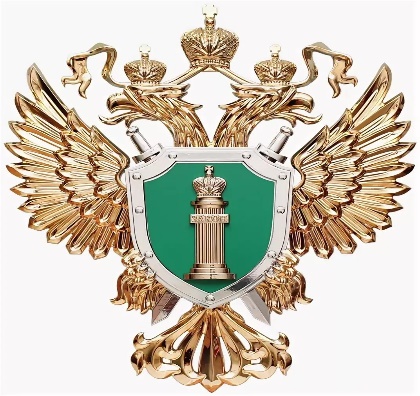 АДМИНИСТРАТИВНАЯ ОТВЕСТВЕННОСТЬ НЕСОВЕРШЕННОЛЕТНИХ!Ответственность за административные правонарушения наступаетс 16 лет..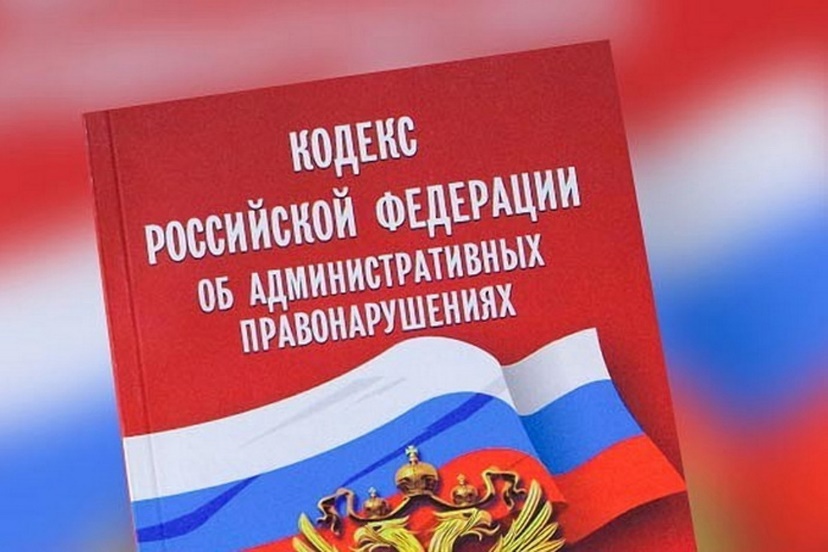 